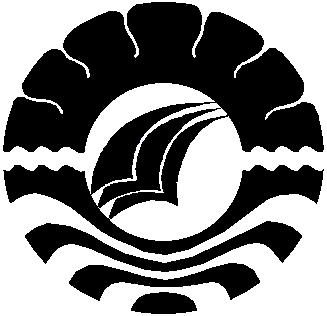 SKRIPSIPENERAPAN PENDEKATAN SAVI (SOMATIS, AUDITORI, VISUAL, DAN INTELEKTUAL) DALAM MENINGKATKAN HASIL BELAJAR SISWA PADA MATA PELAJARAN IPA KELAS VI SD INPRES GUNUNG SARI BARU KECAMATAN RAPPOCINI KOTA MAKASSARNURFAIDAHPROGRAM STUDI PENDIDIKAN GURU SEKOLAH DASARFAKULTAS ILMU PENDIDIKAN UNIVERSITAS NEGERI MAKASSAR2014PENERAPAN PENDEKATAN SAVI (SOMATIS, AUDITORI, VISUAL, DAN INTELEKTUAL) DALAM MENINGKATKAN HASIL BELAJAR SISWA PADA MATA PELAJARAN IPA KELAS VI SD INPRES GUNUNG SARI BARU KECAMATAN RAPPOCINI KOTA MAKASSARSKRIPSIDiajukan Untuk Memenuhi Sebagian Persyaratan Guna Memperoleh Gelar Sarjana Pendidikan pada Program Studi Pendidikan Guru Sekolah Dasar Strata Satu Fakultas Ilmu PendidikanUniversitas Negeri Makassar	Oleh:NURFAIDAH104704156PROGRAM STUDI PENDIDIKAN GURU SEKOLAH DASARFAKULTAS ILMU PENDIDIKAN UNIVERSITAS NEGERI MAKASSAR2014KEMENTERIAN PENDIDIKAN DAN KEBUDAYAAN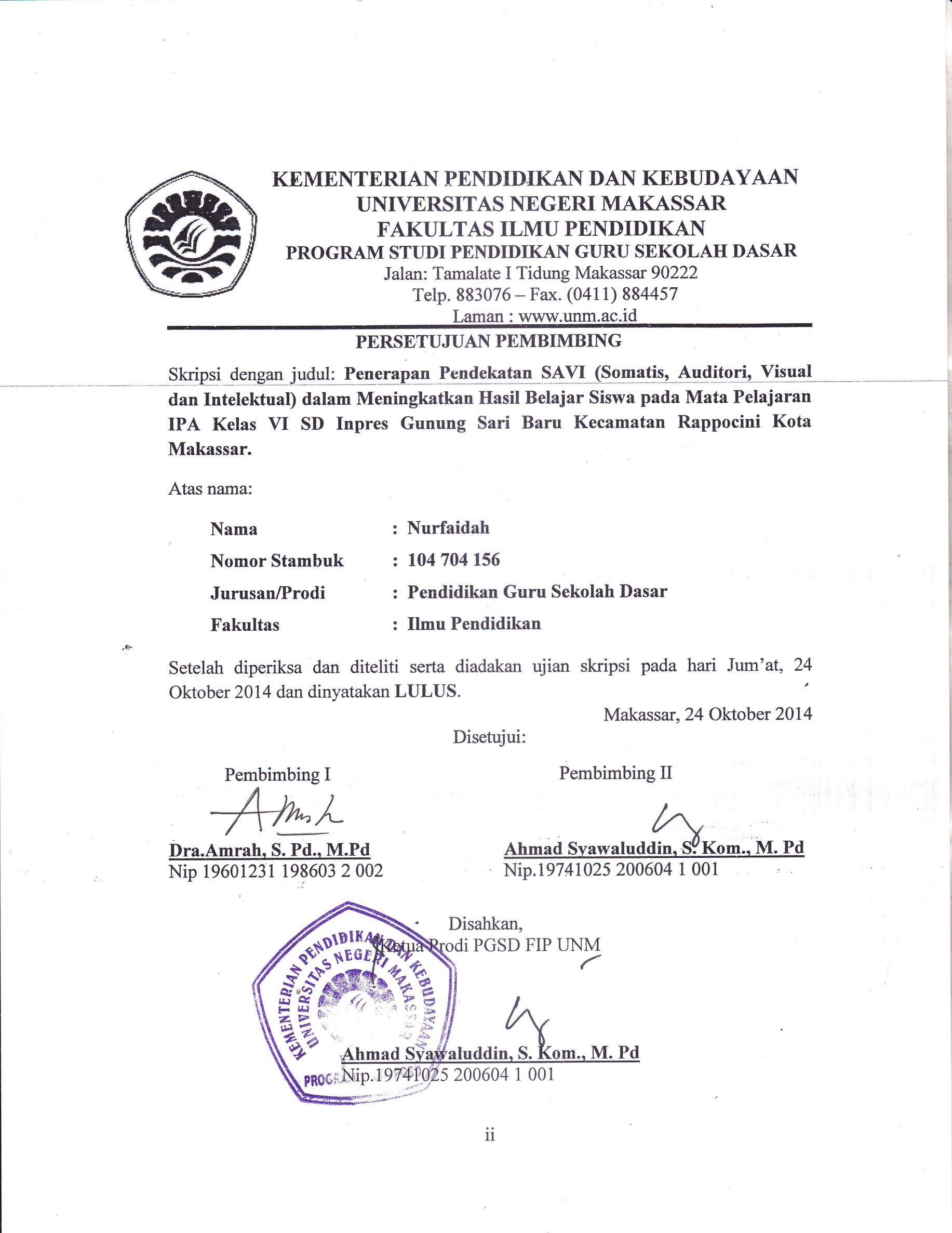 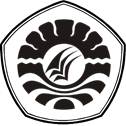 UNIVERSITAS NEGERI MAKASSARFAKULTAS ILMU PENDIDIKANPROGRAM STUDI PENDIDIKAN GURU SEKOLAH DASARJalan: Tamalate I Tidung Makassar 90222Telp. 883076 – Fax. (0411) 884457Laman : www.unm.ac.idPERSETUJUAN PEMBIMBINGSkripsi dengan judul: Penerapan Pendekatan SAVI (Somatis, Auditori, Visual dan Intelektual) dalam Meningkatkan Hasil Belajar Siswa pada Mata Pelajaran IPA Kelas VI SD Inpres Gunung Sari Baru Kecamatan Rappocini Kota Makassar.Atas nama:Nama			:  NurfaidahNomor Stambuk	:  104 704 156Jurusan/Prodi		:  Pendidikan Guru Sekolah DasarFakultas			:  Ilmu PendidikanSetelah diperiksa dan diteliti serta diadakan ujian skripsi pada hari Jum’at, 24 Oktober 2014 dan dinyatakan LULUS.   Makassar, 24 Oktober 2014Disetujui:Pembimbing I					Pembimbing IIDra.Amrah, S. Pd., M.Pd			Ahmad Syawaluddin, S. Kom., M. PdNip 19601231 198603 2 002			Nip.19741025 200604 1 001						Disahkan,Ketua Prodi PGSD FIP UNMAhmad Syawaluddin, S. Kom., M. Pd Nip.19741025 200604 1 001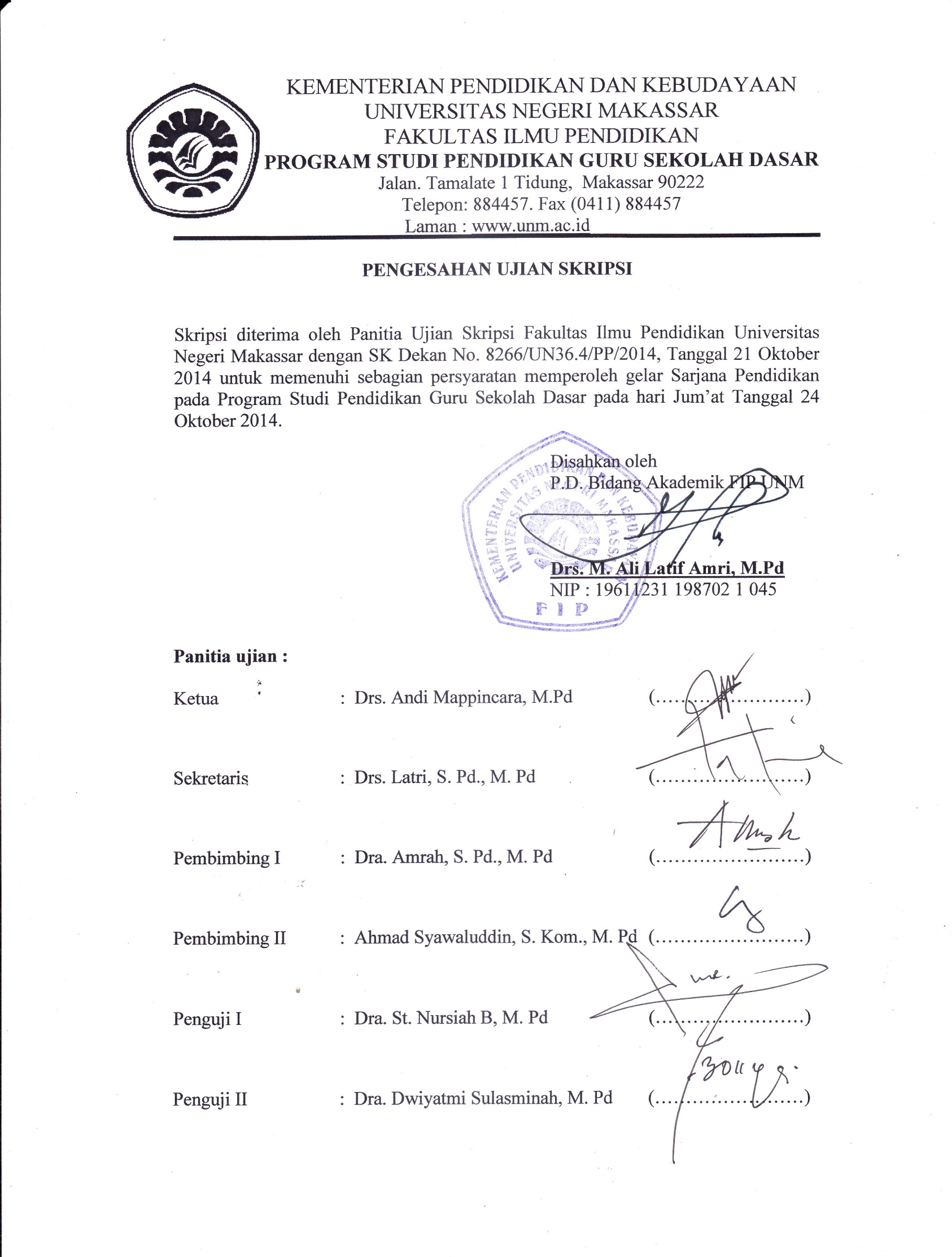 PERNYATAAN KEASLIAN SKRIPSISaya yang bertanda tangan di bawah ini:Nama	: NURFAIDAHNomor Stambuk	: 104 704 156Jurusan	: PGSD S1Fakultas	: Ilmu PendidikanJudul Skripsi         	:	Penerapan Pendekatan SAVI (Somatis, Auditori, Visual dan Intelektual) dalam Meningkatkan Hasil Belajar Siswa pada Mata Pelajaran IPA Kelas VI SD Inpres Gunung Sari Baru Kecamatan Rappocini Kota Makassar.Menyatakan dengan sebenarnya bahwa skripsi yang saya tulis ini benar merupakan hasil karya sendiri dan bukan merupakan pengambilalihan tulisan atau pikiran orang lain yang saya akui sebagai hasil tulisan atau pikiran sendiri.Apabila dikemudian hari terbukti atau dapat dibuktikan bahwa skripsi ini hasil jiplakan, maka saya bersedia menerima sanksi atas perbuatan tersebut sesuai ketentuan yang berlaku. 	             Makassar, 24 Oktober 2014                                                                                             Yang Membuat Pernyataan,           	          Nurfaidah           	          NIM. 104704156MOTO“Maka bersabarlah engkau dengan kesabaran yang baik”	(TQS. Al-Ma’ rij: 5)	“Jadikanlah dirimu bermanfaat bagi orang lain Maka engkau akan bahagia” (Hamnah Alfaruq 2014)Dengan segenap cinta dan kasih sayang melalui coretan yang penuh arti, kuperuntukkan karya sederhana ini kepada kedua orangtuaku tercinta. Terimakasih telah membekaliku dengan harta yang tak ternilai harganya yaitu seikhlas doa yang terpanjat dan segenap kasih sayang yang tercurah dalam setiap langkah hidupku dalam menggapai cita. Semoga Allah selalu membahagiakan mereka. Aamiin...	ABSTRAKNurfaidah. 2014. Penerapan Pendekatan SAVI (Somatis, Auditori, Visual dan Intelektual) dalam Meningkatkan Hasil Belajar Siswa pada Mata Pelajaran IPA Kelas VI SD Inpres Gunung Sari Baru Kecamatan Rappocini Kota Makassar. Skripsi. Dibimbing oleh Dra.Amrah, S. Pd., M. Pd dan Ahmad Syawaluddin, S. Kom., M. Pd. Program Studi Pendidikan Guru Sekolah Dasar (PGSD) Fakultas Ilmu Pendidikan Universitas Negeri Makassar.Masalah dalam penelitian ini adalah rendahnya hasil belajar siswa pada mata pelajaran IPA kelas VI SD Inpres Gunung Sari Baru Kecamatan Rappocini Kota Makassar. Rumusan masalah dalam penelitian ini yaitu bagaimanakah penerapan pendekatan SAVI dalam meningkatkan hasil belajar siswa pada mata pelajaran IPA. Tujuan penelitian ini adalah untuk mendeskripsikan penerapan pendekatan SAVI dalam meningkatkan hasil belajar siswa pada mata pelajaran IPA kelas VI SD Inpres Gunung Sari Baru. Pendekatan penelitian ini adalah pendekatan kualitatif dan jenis penelitian yang digunakan adalah Penelitian Tindakan Kelas (PTK) yang dilaksanakan dalam dua siklus. Penelitian ini dilaksanakan di kelas VI SD Inpres Gunung Sari Baru Kecamatan Rappocini Kota Makassar dengan subjek penelitian adalah guru dan siswa yang berjumlah 22 siswa. Fokus dalam penelitian ini adalah penerapan pendekatan SAVI dan hasil belajar siswa pada mata pelajaran IPA. Teknik pengumpulan data dalam penelitian ini adalah observasi, tes, dan dokumentasi. Teknik analisis data dalam penelitian ini adalah analisis data kualitatif deskriptif. Hasil penelitian menunjukkan adanya peningkatan hasil belajar siswa pada mata pelajaran IPA kelas VI SD Inpres Gunung Sari Baru Kecamatan Rappocini Kota Makassar setelah diterapkan pendekatan SAVI dalam pembelajaran. Hal ini dapat dilihat dari tes hasil belajar yang diberikan. Jumlah siswa yang mencapai ketuntasan belajar pada siklus I berada pada kategori sangat kurang karena perlakukan guru pada langkah-langkah pembelajaran belum optimal. Pada siklus II mengalami peningkatan dengan jumlah siswa yang mencapai ketuntasan belajar berada pada kategori baik. Hal ini dipacu oleh refleksi yang dilakukan oleh guru pada siklus I dan perlakuan guru terhadap langkah-langkah pembelajaran sudah optimal. Kesimpulan dari penelitian ini adalah penerapan pendekatan SAVI dapat meningkatkan hasil belajar siswa pada mata pelajaran IPA kelas VI SD Inpres Gunung Sari Baru Kecamatan Rappocini kota Makassar.PRAKATAPuji syukur kehadirat Allah Subhanahu Wata’ala atas rahmat dan karunia-Nya sehingga skripsi ini dapat terselesaikan meskipun bentuknya cukup sederhana, serta shalawat dan salam atas baginda Rasulullah Shallallahu ‘alaihi wasallam sebagai contoh dan teladan dalam kehidupan untuk mencapai kebahagiaan di dunia yang sementara dan di akhirat yang selama-lamanya sehingga skripsi dengan judul Penerapan Pendekatan SAVI (Somatis, Auditori, Visual dan Intelektual) dalam Meningkatkan Hasil Belajar Siswa pada Mata Pelajaran IPA Kelas VI SD Inpres Gunung Sari Baru Kecamatan Rappocini Kota Makassar ini dapat diselesaikan. Adapun maksud dari penulisan skripsi ini adalah sebagai persyaratan dalam penyelesaian studi peneliti pada Jurusan Pendidikan Guru Sekolah Dasar Fakultas Ilmu Pendidikan Universitas Negeri Makassar.Dengan penuh rasa hormat penulis haturkan banyak terima kasih yang sebesar-besarnya kepada kedua orangtua penulis, ayahanda Gasari dan ibunda tercinta Nurhaeni rahimahullah yang senantiasa mendo’akan dan selalu memberi dukungan kepada penulis. Kepada Ibu Dra. Amrah, S.Pd., M.Pd dan Bapak Ahmad Syawaluddin, S.Kom., M.Pd yang masing-masing selaku pembimbing I dan pembimbing II yang telah tulus ikhlas meluangkan waktunya untuk memberikan arahan, petunjuk, motivasi serta kebebasan dalam berkreasi sehingga skripsi ini dapat diselesaikan. Selanjutnya ucapan yang sama dihaturkan kepada:Prof. Dr. H. Arismunandar, M. Pd sebagai Rektor Universitas Negeri Makassar, yang telah memberi peluang untuk mengikuti proses perkuliahan pada Program Studi Pendidikan Guru Sekolah Dasar. Prof. Dr. H. Ismail Tolla, M. Pd sebagai Dekan Fakultas Ilmu Pendidikan Universitas Negeri Makassar, terima kasih atas dukungan dan kebijakannya sehingga proses perkuliahan maupun penyusunan skripsi diperlancar.Drs. Ali Latif Amri, M. Pd sebagai Pembantu Dekan I, Drs. Andi Mappincara, M. Pd sebagai pembantu Dekan II, dan Drs. Muh Faizal, M. Pd sebagai Pembantu Dekan III yang telah memberikan layanan akademik, administrasi, dan kemahasiswaan selama penulis menempuh pendidikan di Fakultas Ilmu Pendidikan Universitas Negeri Makassar.Ahmad Syawaluddin, S. Kom., M. Pd  selaku Ketua Jurusan dan Muhammad Irfan, M. Pd selaku Sekretaris Prodi PGSD Fakultas Ilmu Pendidikan Universitas Negeri Makassar yang telah mengizinkan penulis untuk mengikuti pendidikan pada Prodi PGSD serta memberikan pelayanan administrasi dengan baik.Dosen pada Prodi PGSD Makassar UNM yang telah memberikan ilmunya selama penulis menjadi mahasiswa. Serta dari jajaran birokrasi, staf dan pegawai yang senantiasa memudahkan urusan penulis.Burhanuddin Talib, S. Pd selaku kepala SD Inpres Gunung Sari Baru Kecamatan Rappocini Kota Makassar, atas izinnya untuk melaksanakan penelitian di sekolah yang dipimpinnya. Demikian pula kepada Ibu A. Etty Cahyani, S. Pd sebagai guru kelas VI, terimakasih atas arahan dan bimbingan yang diberikan kepada penulis dalam melaksanakan penelitian. Kepada saudara-saudariku Nur Alam Syah, Muhammad Halid, Rusmini, Nur Afni, S. Sos, Muhammad Habir, S. Pdi, Irma Sari, Amd. Keb, Riska Duri, S.K.M, Jubair Putra Duri, dan Ahmad Maulana serta seluruh keluarga besarku yang selalu memberi do’a, semangat dan dukungan baik moril maupun materil, kalian adalah anugerah terindah.Kepada saudari-saudariku di Korps Akhwaat LDF SCRN FIP UNM yang senantiasa memberi motivasi dan dukungan kepada penulis.Buat teman-teman seperjuangan jurusan PGSD kelas B.24 angkatan 2010 terima kasih atas semuanya, semoga rasa kekeluargaan yang telah terjalin selama ini takkan pudar.Tim penguji/panitia pada ujian skripsi penulis Drs. Andi Mappincara, M. Pd sebagai ketua, Drs. Latri, S. Pd., M. Pd sebagai sekretaris, Dra. St. Nursiah B, M. Pd sebagai penguji I, Dra. Dwiyatmi Sulasminah, M. Pd sebagai penguji II. Terimakasih atas semua saran dan bantuannya secara administrasi kepada penulis.Dengan setulus hati penulis berharap semua pihak yang telah membantu penulis selama ini diridhoi oleh Allah Subhanahu Wa Ta’ala untuk bahagia dan sukses, dunia maupun akhirat.  Aamiin!		     Makassar, 24 Oktober 2014            PenulisDAFTAR ISIHalamanDAFTAR GAMBARDAFTAR TABELDAFTAR LAMPIRANHALAMAN JUDUL iPERSETUJUAN PEMBIMBINGiiPERNYATAAN KEASLIAN SKRIPSIiiiMOTTO ivABSTRAK vPRAKATA viDAFTAR ISI ixDAFTAR GAMBAR xiDAFTAR TABEL xiiDAFTAR LAMPIRAN xiiiBAB I. PENDAHULUANLatar Belakang1Rumusan Masalah5Tujuan Penelitian5Manfaat Hasil Penelitian5BAB II. KAJIAN PUSTAKA, KERANGKA PIKIR DAN HIPOTESISKajian Pustaka 7Kerangka Pikir20Hipotesis Tindakan23BAB III. METODE PENELITIANPendekatan dan Jenis Penelitian24Fokus Penelitian24Setting dan Subjek Penelitian25Rencana Tindakan26Teknik Pengumpulan Data31Teknik Analisis Data dan Indikator Keberhasilan32BAB IV.  HASIL PENELITIAN DAN PEMBAHASANHasil Penelitian35Pembahasan.67BAB V.  KESIMPULAN DAN SARANKesimpulan71Saran71DAFTAR PUSTAKA73LAMPIRAN75GambarJudulHalaman2.1Bagan Kerangka Pikir223.1Skema Tahapan-tahapan PTK 28TabelJudulHalaman3.1Format Kategorisasi Proses Pembelajaran333.2Format Kategorisasi Standar Hasil Belajar344.1Deskripsi Ketuntasan Nilai Hasil Belajar Siswa pada Siklus I474.2Statistik Hasil Belajar Siswa pada Mata Pelajaran IPA Siklus II634.3Distribusi Frekuensi dan Persentase Nilai Hasil Belajar Siswa Kelas VI SD Inpres Gunung Sari Baru pada Tes Siklus II644.4Deskripsi Ketuntasan Hasil Belajar Siswa Kelas VI SD Inpres Gunung Sari Baru pada Siklus II65Lamp.JudulHalaman1Rencana Pelaksanaan Pembelajaran Siklus I/ Pertemuan I752Rencana Pelaksanaan Pembelajaran Siklus I/ Pertemuan II843Tes Akhir Belajar Siklus I924Kunci Jawaban Tes Akhir Belajar Siklus I935Nilai Hasil Tes pada Siklus I956Observasi Aktivitas Guru Siklus I977Observasi Aktivitas Siswa Siklus I1018Rencana Pelaksanaan Pembelajaran Siklus II/ Pertemuan I1059Rencana Pelaksanaan Pembelajaran Siklus II/ Pertemuan II11010Rencana Pelaksanaan Pembelajaran Siklus II/ Pertemuan III11911Tes Akhir Belajar Siklus II12912Kunci Jawaban Tes Akhir Belajar Siklus II13013Nilai Hasil Tes pada Siklus II13214Observasi Aktivitas Guru Siklus II13415Observasi Aktivitas Siswa Siklus II13916Rekapitulasi Nilai Siswa Kelas VI SD Inpres Gunung Sari Baru Kecamatan Rappocini Kota Makassar Siklus I dan Siklus II143